بسمه تعالی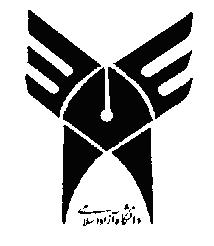 فرم ارزشیابی پایان نامه ارشد(فرم شماره 7) این فرم توسط هریک از اعضاء داوران (غیر از نماینده تحصیلات تکمیلی) تکمیل خواهد شدنام و نام خانوادگي دانشجو:		           	تاريخ دفاع:					عنوان پايان نامه: مشخصات عضو هيأت داوران :نام و نام خانوادگي:                           سمت در پايان نامه:                          تاريخ :از 4 نمرهنحوه ارائه :کيفيت ارائه ، پاسخگوئي به سئوالات ، مراعات ضوابط، تسلط و اعتماد به نفس – رعايت زمان )20 الي 30 دقيقه)نحوه ارائه :کيفيت ارائه ، پاسخگوئي به سئوالات ، مراعات ضوابط، تسلط و اعتماد به نفس – رعايت زمان )20 الي 30 دقيقه)از 4 نمرهنگارش :انسجام و ‌تناسب مطالب ، مراعات ضوابط نوشتاري ، بحث و نتيجه گيرينگارش :انسجام و ‌تناسب مطالب ، مراعات ضوابط نوشتاري ، بحث و نتيجه گيرياز 12 نمرهتحقيق :مرور کارهاي قبلـي ، نوآوري ، نحوه نيل به اهداف روش تحقيق ، به روز بودن منـابع، تجزيـه تحليـل موضوع و نتايجتحقيق :مرور کارهاي قبلـي ، نوآوري ، نحوه نيل به اهداف روش تحقيق ، به روز بودن منـابع، تجزيـه تحليـل موضوع و نتايج                                              جمع:                                              جمع: